Каталог цветов RAL K-7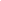 RAL 9010RAL 9011RAL 9016RAL 9017RAL 9018RAL 1035RAL 1036RAL 2013RAL 3032RAL 3033RAL 4011RAL 4012RAL 5025RAL 5026RAL 6035RAL 6036RAL 7048RAL 8029RAL 9022RAL 9023RAL 1026RAL 2005RAL 2007RAL 3024RAL 3026RAL 9003RAL 9004RAL 9005RAL 9006RAL 9007RAL 8024RAL 8025RAL 8028RAL 9001RAL 9002RAL 8016RAL 8017RAL 8019RAL 8022RAL 8023RAL 8008RAL 8011RAL 8012RAL 8014RAL 8015RAL 8001RAL 8002RAL 8003RAL 8004RAL 8007RAL 7044RAL 7045RAL 7046RAL 7047RAL 8000RAL 7038RAL 7039RAL 7040RAL 7042RAL 7043RAL 7033RAL 7034RAL 7035RAL 7036RAL 7037RAL 7024RAL 7026RAL 7030RAL 7031RAL 7032RAL 7015RAL 7016RAL 7021RAL 7022RAL 7023RAL 7009RAL 7010RAL 7011RAL 7012RAL 7013RAL 7003RAL 7004RAL 7005RAL 7006RAL 7008RAL 6033RAL 6034RAL 7000RAL 7001RAL 7002RAL 6026RAL 6027RAL 6028RAL 6029RAL 6032RAL 6020RAL 6021RAL 6022RAL 6024RAL 6025RAL 6015RAL 6016RAL 6017RAL 6018RAL 6019RAL 6010RAL 6011RAL 6012RAL 6013RAL 6014RAL 6005RAL 6006RAL 6007RAL 6008RAL 6009RAL 6000RAL 6001RAL 6002RAL 6003RAL 6004RAL 5020RAL 5021RAL 5022RAL 5023RAL 5024RAL 5014RAL 5015RAL 5017RAL 5018RAL 5019RAL 5009RAL 5010RAL 5011RAL 5012RAL 5013RAL 5003RAL 5004RAL 5005RAL 5007RAL 5008RAL 4009RAL 4010RAL 5000RAL 5001RAL 5002RAL 4004RAL 4005RAL 4006RAL 4007RAL 4008RAL 3027RAL 3031RAL 4001RAL 4002RAL 4003RAL 3016RAL 3017RAL 3018RAL 3020RAL 3022RAL 1013RAL 1014RAL 1015RAL 1016RAL 1017RAL 3011RAL 3012RAL 3013RAL 3014RAL 3015RAL 3003RAL 3004RAL 3005RAL 3007RAL 3009RAL 2011RAL 2012RAL 3000RAL 3001RAL 3002RAL 2003RAL 2004RAL 2008RAL 2009RAL 2010RAL 1034RAL 1037RAL 2000RAL 2001RAL 2002RAL 1024RAL 1027RAL 1028RAL 1032RAL 1033RAL 1018RAL 1019RAL 1020RAL 1021RAL 1023RAL 1005